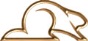 Beaver Ambassador ClubMembership/Corporate MeetingBranson MO – September 12, 2019Call to order------------------------------------------------------------------------------------------------John ShurtzMeeting was called to order by President John Shurtz at 9:35 AM.  Members were asked to stand as President Shurtz lead the membership in the Pledge of Allegiance.  President Shurtz made a presentation of a Rally award to Norm and Cynthia Greene as first time rally masters with their Rolling Rally from Tennessee to Branson.Determination of Quorum-------------------------------------------------------------------------------Nancy StrandIt was established that a quorum of 15 family units was present and that the membership can continue with the business of the BAC.Additions to and Adoption of the Agenda-----------------------------------------------------------John Shurtz	There were no additions to the agenda voiced from the floor.Karl Welhart made a motion to accept the agenda as written, Alan Scott seconded. Vote was unanimous.Approval of Minutes from the last corporate meeting----------------------------------------------Nancy StrandKarl Welhart made a motion to accept the minutes as written without corrections, Roy Warren seconded.  Vote was unanimous.Treasurer and Budget Committee Report-----------------------------------------------------------------John ShurtzJohn asked for prayers for Mike Rump and his family.  President Shurtz gave report as Mike Rump, Treasurer was not present.  President Shurtz reviewed 3rd Quarter treasurer’s report, the year-end budget against actual, presented the approved 2019 – 2020 budget. Roy Warren volunteered to accept any dues payment from members for Mike Rump. President Shurtz reported on the loss of our Amazon portal on our website.  The BOD will be looking for an alternative income source to make up the difference of our loss of $250 – $300 per month.  Budget committee recommended to just leave the CD’s where they are currently being held  as the checking account was in good shape with $70K currently in the account.  Approved by the BODP & R change requested by Treasurer that was approved by the BOD.  If circumstances beyond a FMCA Directors control should prevent their attendance at a scheduled FMCA convention, the President, Past President and Treasurer, acting together, may authorize reimbursement for convention fees.  Reimbursement can be for a maximum of $300.00 and will be for funds paid to the FMCA that were non-refundable due to cancellation time constraints.Having no questions from the floor, Roy Warren moved to accept the treasurer’s and budget report as presented, seconded by Roy Boles.  Vote was unanimous.Membership Director Report------------------------------------------------------------------------Anita JohnsonPresently BAC has a total of 835 family members compared to 904 family members during the same time frame last year.  5 members were processed since the beginning of the September, and 2 are in the que right now.  Club processed 159 new family memberships thus far this year compared to 148 processed last year during the same time frame. There were 227 members who did not continue their membership due to many reasons.  Anita recognized her membership team member Cathi Stark who was not present.  Anita encouraged the club to concentrate on recruiting new family members.  Rally Committee Report-----------------------------------------------------------------------------------Roy WarrenRoy Warren, chairman of committee reported on his meeting with the rally committee which consists of President, Past President, Regional VP’s and Directors.  Committee was tasked with ranking items that were the most important to the least important in having a successful rally.  The top 5 items listed in importance were 50 amp service, water, buildings for meetings, sewer, catering service.  The least important were vendors, days of the week, crafts and coach sales.  Discussed location for our International Rallies.  Committee felt that the club needs to set a specific location for the Fall International Rally at least 2 – 3 years ahead of time so that members can plan and make arrangements to be there. A recommendation was proposed and presented to the BOD to hold the Fall International Rallies for 2021 and 2022 in Oregon with matching financial support from Beaver Coach Sales.  The recommendation was passed by the BOD.  Rally committee was tasked with bringing to the chairman by October 15, 2019 recommendations for Spring rallies for the next 3 years.  These recommendations will be presented to the BOD to allow planning for these rallies.  This will give the members adequate lead time to plan and attend these important club rallies.Summary of Board of Directors Meeting-------------------------------------------------------------------Jon Shurtz*International Rally Planning Process – We are fortunate to have BCS who has committed to the club, that they will match what funds BAC gives toward the Fall International Rally. Owners, Ty and Jodie Kelly stated that BCS would increase their support of the Fall International Rally up to $20,000.00 if BAC increases their financial funding.  Again, this would be based on matching funds.* Recommendation from Voting Work Committee to the BOD of the BAC to take measures to amend the P & R Manual, Section 5 to include a 5.1.5 to address procedures to be followed in case of a tie vote in an election. Stated names will be submitted on a piece of paper and one paper will be drawn to determine the winner of said election. It is also the recommendation of the Committee that the President draw the name with a minimum of two witnesses present during the drawing.  Approved by the BOD*Authorization of Subscription to Wild Apricot (WA) for consolidation of files anddatabases.John Shurtz gave an overview of the cumbersome tasks that our volunteers have with data     entry.  Anita Johnson, membership director hand enters all members into her program.  Eileen Cooper hand enters into her program, all members attending rallies and attempts to track number of rallies attended, number of rally masters, co-rally masters etc.  Our treasurer works within another program.  We have multiple data bases including our website that do not talk to each other.  A program call Wild Apricot has been tested by Mike Rump and Anita Johnson.  John Shurtz presented a power point to membership outlining WA and the costs associated with this new program.  The BOD voted unanimously to support the $1,728.00 annual fee plus the additional credit card fee associated with members paying the dues on-line.  The total estimated costs for implementation of WA is $3,000.00.  The club will run parallel systems for 4-6 months with the implementation team headed by Larry Azus, Region 1 and will consists of Treasurer, Membership Director and Webmaster.  The program will be evaluated and reported to membership at our Spring Rally in Kerrville.  *New member sponsorship by Commercial Members – BOD voted to allow commercial members to sponsor customers or friends for membership into the BAC.*Status of P & R Committee – This standing committee has been no functioning for the last 12 months.  2 committee chairs have resigned.  Currently there are 2 volunteers for the chair position and President Shurtz will be meeting with them and will have a committee up and running to address document updates.National Director’s Report---------------------------------------------------------------------------------Patsy BolesExplained her role as National Director.  Presented rationale behind FMCA’s $25.00 increase in dues, By-law changes being considered by FMCA, sites for future FMCA rallies. The election of our own Rett Porter as National Senior Vice PresidentForum Administrator’s Report---------------------------------------------------------------Steve Huber/Nancy Strand	Lost a new 30 members in the past year.	New member participation is healthy.	Forum postings and interactions between members has been very stable.Updates – Coach assist Technical Library continues to grow in size;  Common problems/ask Dave articles has been moved from public BAC website to the Private/Members only forum;  Created membership directory and photo board.Beaver Tales Editor Report ------------------------------------------------------------------Diana Bentley/John ShurtzDiana Bentley and husband Tim are hanging up their Beaver keys and after doing the Beaver Tales (BT) for many years, the time has come to pass the torch to a new generation.  It takes a commitment of about 10 – 20 hours of work over a 12-day period, four times a year.  Diana knows there must be members who have had experience with desktop publishing, but if not, you can do like she did, learn.  In her report as presented by President Shurtz, she encouraged members to talk to any officer and help fill this important position. Webmasters Report------------------------------------------------------------------------Evana Gendron/Nancy Strand	Cleaned up website by updating and/or archiving old and outdated information.	Streamlined all drop-down menus to reflect current topics.	Converted site to a secure URL-https:\\beaveramb.org	Updated the website color combination	Posted rally handbook, By-Laws and Policy Manuals, drafts and approved minutes since 2016	Increased database storage sizeSunshine/Rain-----------------------------------------------------------------------------------------------Julie LauderdaleJulie reported that a low number of cards was sent this past quarter and she hoped that reflected that our members are healthy and traveling safely.  She wants to make sure that members know that their Beaver family wants to support them.  She provided her contact information so that she can reach out and show those in need what a caring group of friends they have in BAC.Nominating Committee-----------------------------------------------------------------------------------------Carol Scott	Carol Scott presented names for consideration for the nominating committee:Carol Moffett – Region 1  Nancy Strand moved to close nominations, seconded by Dean Johnson. Unanimous vote by Region 1Carol Scott – Region 2  Roy Warren moved to close nominations, seconded by Bob Blair. Unanimous vote by Region 2Tom Chase – Region 4  Carol Muellar moved to close nominations, seconded by Brent Lauderdale. Unanimous vote by Region 4Claire Porter – Member at Large  Pam Blair moved to close nominations, seconded by Roy Warren. Unanimous vote by membership.Also, Allen Hughes, incoming Region 1 VP has chosen Bill Dowden as his Director;  Bob Blair, incoming VP Region 2 has chosen Rick Stephens as his Director and JoAnn Francis, incoming Region 4 VP has chosen Julie Jackson as her Director. These appointments were presented at the BOD and were accepted.Nominating committee is currently seeking nominations for board positions whose terms will expire October 1, 2020.  Those positions include President, Secretary, Treasurer, National and Alternate Director to FMCA, VP’s of Region 3 & 5 and Nominating Committee members for Region 3 & 5.  The deadline for receiving nominations will be December 15, 2019.Future International RalliesKerrville, Texas – Natasha’s submitted report was read by Nancy Strand.  Plans are moving forward and she is excited to welcome everyone to Kerrville in April 2020. Redmond, Oregon – Ty Kelly reported on plans for the upcoming Fall International Rally in September 2020.  Looking forward to another great rally with exceptional food, entertainment and events to keep attendees busy.  He will tick off the top 5 points as identified by the rally committee.  He explained his vision for the differing camping opportunities including “dry” camping with benefits!Regional Rally Reports by Vice PresidentsRegion 1 – Dean Johnson. Fort Flagler:  Held at State Park.  Attendees must make their own reservations.  Great American Steam Up July 23 – 27, 2020;  Crabbin Reunion August 27 – 31, 2020;  Fall International Rally September 4 – 8, 2020;  Nez Perce Trail of Tears September 9 – 30, 2020.  Welcomed Allen Hughes and Bill Dowden.Region 2 – Alan Scott.  Christmas in Paso December 9 – 13, 2019.  In the planning stages are the Draft Horse Classic; New Year’s Rally with SOI/BAC at the Rose Parade.  Welcomed Bob Blair and Rick Stephens.Region 3 – Roy Boles.  Region 3 hosted 9 rallies this year.  Recognized the Warren’s, Mayer’s and Connell’s.  No current rallies are pending.  With coaches moving through Region 3 to get to FMCA, he noted that there are great opportunities for members to host rallies.  Region 4 – JoAnn Francis.  Recognized Norm and Cynthia Greene for the rolling rally into Branson.  Endorsed the Quartzite Rally to be held January 2020.  Our next International Rally will be held in Region 4, Kerrville, Texas.  JoAnn and her director Julie Jackson are in the planning stages of a rolling rally back to Kerrville.  Brent and Julie Lauderdale will be hosting a rally after Region 5 – Karl Welhart.  Waterton Lakes to Seattle July 6 – August 31, 2020 with Keith and Eileen Cooper.  New Business	No new business was addressed at this meeting.PresentationsIntroductions of New Officers---------------------------------------------------------------------John ShurtzIncoming Vice Presidents:  Region 1 – Allen Hughes    Region 2 – Bob Blair  Region 3 – JoAnn Francis.  New name badges and bars were presented.	Acknowledgement of Outgoing Officers--------------------------------------------------------John ShurtzVice President – Region 1 Dean Johnson; Vice President – Region 2 Alan Scott;  Vice President – Region 3 Kathy Pylar.Motion to adjourn-----------------------------------------------------------------------------------------------John Shurtz	Motion was made by Norm Greene, Seconded by Julie Lauderdale	Vote was unanimous.	Meeting was adjourned at 11:46.  Lunch followed.Respectfully Submitted,Nancy StrandBAC Secretary